7.2. a Melléklet: Méz és „növénykép” párosító. Melyik a kakukktojás?Bodzaméz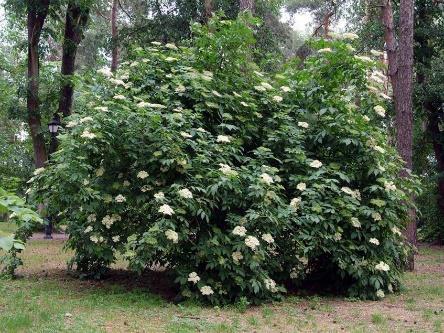 Akácméz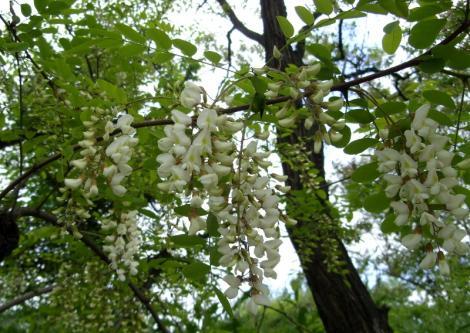 Hársméz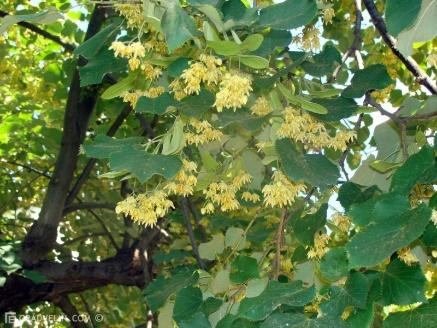 Repceméz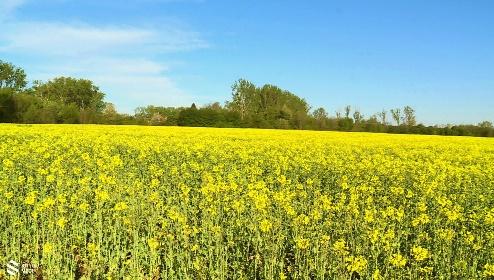 Selyemfűméz(selyemkóró)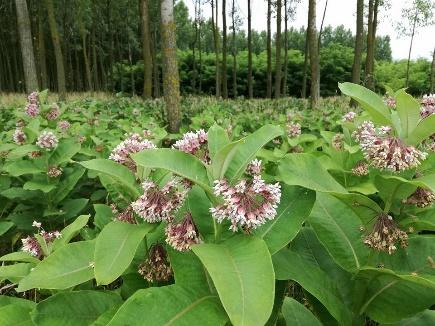 Fenyőméz (mézharmat)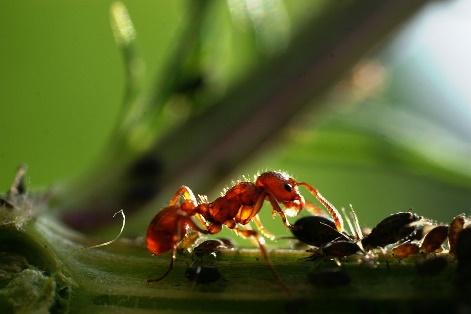 (mézharmatot csemegéző hangya)Vegyes virágméz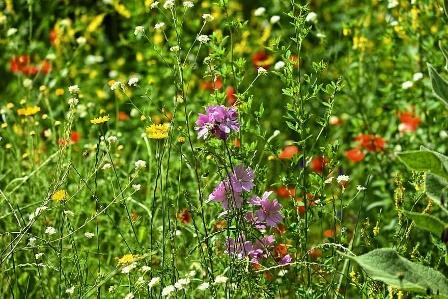 Levendulaméz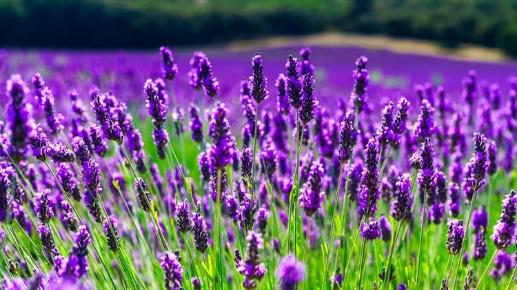 Gesztenyeméz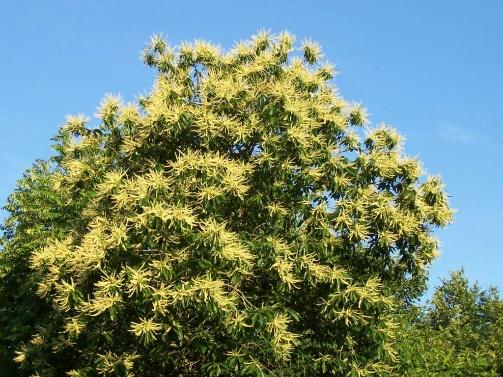 